БЕЗОПАСНОСТЬ ПОЖИЛОГО ЧЕЛОВЕКА С КОГНИТИВНЫМИ НАРУШЕНИЯМИ В БЫТУТЕЛЕФОН CAll-ЦЕНТРА СИСТМЕМЫ ДОЛГОВРЕМЕННОГО УХОДА8-800-201-38-36 (звонок бесплатный).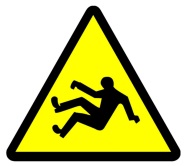 РИСК ПАДЕНИЙ И ТРАВМОбеспечить порядок и возможность беспрепятственного передвижения по дому: закрепить ковер на полу двухсторонним скотчем; выровнять порожки; позаботиться об освещении; установить ручки и упоры, помогающие перемещаться по комнатам; при возможности оборудовать помещение датчиками, подающими сигнал, если человек передвигается по комнате.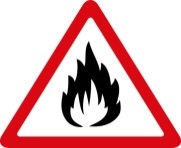 ОГОНЬ И ОЖОГИПроверить безопасность электропроводки и бытовой техники, поставить пожарную сигнализацию с датчиками, установить газовую плиту с прибором, который отключает газ автоматически или заменить на электрическую, заменить посуду для приготовления и приема пищи на адаптированную для пожилых людей (с удобными ручками, небьющуюся, тарелки с высокими бортиками, противоскользящий коврик), чтобы минимизировать риск ожогов.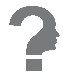 УХОД ИЗ ДОМА И ПОТЕРЯ ОРИЕНТАЦИИПовесить таблички – ориентиры (Туалет, Свет, Кухня, Спальня). При необходимости «закомуфлировать» дверь наружу под цвет стены, или повесить на нее табличку «СТОП!». Перед выходом на улицу желательно к вещам приклеить ярлыки с именем, адресом и номером телефона.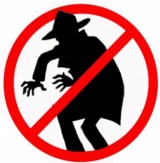 УЯЗВИМОСТЬ К ФИНАНСОВЫМ МАХИНАЦИЯМНужно предупредить пожилого человека, что без предварительного вызова никто в дом просто так прийти не может.Предупредить, что незнакомцам открывать дверь нельзя. Для закрепления нужно повторять это не менее 9 месяцев. Повесить рядом с телефоном список всех необходимых номеров служб (полиция, МЧС, скорая помощь и др.)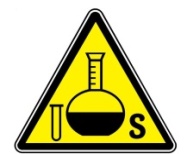 ХИМИЧЕСКИЕ ВЕЩЕСТВА И ЯДЫБытовая химия («Доместос», «Крот», «Белизна» и т.п.), бытовые яды (концентрированный уксус) могут быть смертельно опасны в случае приема внутрь. Рекомендуется сложить их в отдельную коробку, подписать её «ОПАСНО!» и спрятать подальше.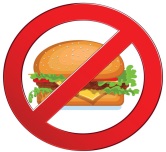 ПИТАНИЕ И ПИТЬЕПища должна быть легко усваиваемая, богата клетчаткой. Желательно употреблять продукты, понижающие холестерин в крови, морепродукты. Еду стоит подавать в такой форме, чтобы пожилой мог ее самостоятельно съесть. Следует ограничить в приеме тонизирующие продукты, в частности кофе. Следует контролировать прием пищи (объем, время) в соответствии с режимом дня.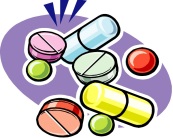 НЕПРАВИЛЬНЫЙ ПРИЕМ ЛЕКАРСТВУдобно использовать таблетницу или разложить таблетки по цветным подписанным карточкам (например, утренние медикаменты положить на красную карточку, подписанную утро и остальные по тому же принципу). При этом контролировать самим прием медикаментов, напоминать о времени приема.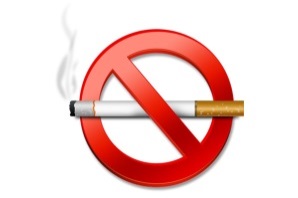 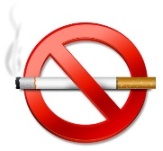 КУРЕНИЕКурение может потенциально привести к пожару и ожогам. Лучше исключить зажигалки и спички из обихода больного. Курить можно только под присмотром.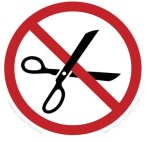 ОСТРЫЕ ПРЕДМЕТЫКолющие, режущие предметы убрать в недоступные места. Человек с когнитивными расстройствами в какой-то момент может забыть близкого и решить, что это – вор или злоумышленник. В минуты паники пожилой человек с когнитивными нарушениями и признаками деменции может быть очень сильным и опасным.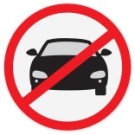 ВОЖДЕНИЕ АВТОЕсли пожилой человек водит автомобиль, то стоит следить за его маневрами и своевременно запретить ему садиться за руль.